Мероприятие по ПДД для 1–2-х классов "В гостях у Светофорика"Тиунова А. У.  -учитель 2 классаЦель: закрепить знания учащихся по Правилам дорожного движения.Оборудование: мультимедиа, жетоны, маршрутные листыХод игрыОбщее построение на линейке (под музыку)Ведущий 1:Утро начинается,
Город просыпается.
По дорогам побежали
И мотором заурчали
Автобусы, машины, 
резиновые шины.
Раз, два – город, 
три, четыре, пять –
по улицам опять твоим идем гулять!
Знание правил будем закреплять!
Здравствуйте, город!
Здравствуйте, учителя, родители!
Дети и наши зрители!Ведущий 2:Город, в котором с тобой мы живем,
Можем по праву сравнить с букварем.
Азбукой улиц, проспектов, дорог
Город дает нам все время урок.
Вот она, азбука, над головой:
Знаки развешаны вдоль мостовой,
Азбуку города помни всегда, 
Чтоб не случилась с тобою беда.Ведущий 1: Это что за письмо? (Читаем письмо)“Мы, жители страны дорожных знаков, находимся в беде. Наш Светофор попал в плен к Помехе-Неумехе. И теперь у нас в городе происходят аварии. Помогите нам, пожалуйста, вернуть его”. Ребята, поможем жителям страны дорожных знаков вернуть Светофор?(вбегает Помеха-Неумеха)Помеха-Неумеха: Ха, помощи захотели? Не будет им никакой помощи! Да и кто поможет?Ведущий 2: Мы поможем, верно, ребята?Помеха-Неумеха: А вы кто такие?Ведущий 2: Ребята, давайте представим свои команды.(представление команд)Помеха-Неумеха: Не получите вы Светофор, я его хорошо спрятала. Хотя, впрочем, если выполните мои задания и пройдете испытания, может быть, верну вам Светофор.(вручение маршрутных листов)Станция 1.Парк дорожных знаковОборудование: Презентация, жетоны.Ведущий:Знаки важные дорожные – 
Компас взрослых и ребят.
Дети! Будьте осторожны!
Знайте,
Что нельзя, что можно!
Выполняйте непреложно 
Все, что знаки говорят!* Участникам необходимо отгадать дорожный знак, в каких местах их устанавливают.Станция 2. Музыкальная.Оборудование: Презентация, текст песни, жетоны.Ведущий:Сейчас мы с вами выучим песенку о том, что необходимо помнить Правила дорожного движения. Петь будем на мотив песни “Голубой вагон”. За хорошее исполнение получаете жетон.1) Если вы отправились куда-то в путь,
Не забудьте вспомнить ПДД.
Соблюдая эти правила,
Отведете руку вы беды.Припев: 
Помните, помните:
На дороге, в пути
Другом для вас всегда
Служит светофор.
Если зеленый свет
Вспыхнет вдруг впереди,
Смело вперед иди, 
А машинам – нет!2) Ну, а если красный бойко подмигнет,
Непременно ты остановись.
Не спеши дружок, прошу, не торопись,
Огонька зеленого дождись.Припев.Станция 3. Игровая.Оборудование: мяч, жетоны, 6 дорожных знаков.“Это я, это я, это все мои друзья!”Ведущий: Послушайте стихи. Там, где вы согласны, отвечайте:“Это я, это я, это все мои друзья!”– Кто из вас идет вперед
Только там, где переход?
– Кто из вас летит так скоро,
Что не видит светофора?
– Кто из вас, идя, домой,
Держит путь по мостовой?
– Знает кто, что красный свет,
Означает – хода нет?
– Знает кто, что свет зеленый,
Означает: “Путь открыт?”
– А что желтый свет
“Вниманье!” – пешеходу говорит.“Да” – “Нет”Ведущий: Я буду кидать мячик любому из вас, и задавать вопрос. Ответить надо быстро, полным ответом и обязательно вставлять слова ДА – НЕТ.Вопросы:Ты переходишь дорогу на красный сигнал светофора?Ты катаешься на велосипеде во дворе?Говорят, что ты не уступаешь старшим место в автобусе?Ты катаешься на велосипеде по дороге?Ты идешь в школу по тротуару?Когда ты переходишь дорогу, то смотришь направо и налево?“Собери знак”Класс делится на несколько команд. Командам предлагаются части разрезанных картинок дорожных знаков. Задача – сложить знак и назвать его. За каждый собранный знак – жетон.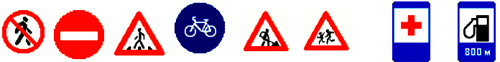 Станция 4. Творческая.Оборудование: цветные карандаши, листы для рисования, жетоны.Ведущий: Вспомните, на каких видах транспорта вам пришлось ездить.Нарисуйте этот транспорт.*Работа выполняется в командах.Станция 5. Скорая помощь.Оборудование: мультимедиа, жетоны.Ведущий: по дорогам Росси движутся миллионы автомобилей. Количество аварий и число пострадавших в них не уменьшается. Ежегодно в России в дорожно-транспортных происшествиях погибают почти 35 тысяч человек (из них около 1300 детей). Это целая школа. Более 25 тысяч детей получают ранения. Почему так происходит? Все просто: каждый третий человек в нашей стране не соблюдает правила дорожного движения, порой по незнанию, а иногда просто из-за неуважения к правилам. В результате многочисленные травмы. Чтобы предотвратить беду, сохранить свою жизнь и здоровье, необходимо знать и выполнять один на всей Земле закон для улиц и дорог. Вашему вниманию предлагаются рисунки. Надо внимательно рассмотреть и ответить на вопросы.Подведение итогов игры.Маршрутные листы сдают руководителям игры. Жюри подводят итоги игры. Награждается команда победительница. Остальным командам вручаются благодарности за участие в игре.Помеха-Неумеха: Мое колдовство бессильно. Вы спасли Светофор. Раз, два, три Светофорик, выходи!Светофор: Теперь в стране дорожных знаков будет порядок.Ведущий 2: Ребята, теперь вы знаете, зачем нужен Светофор?Светофор:Стоп, машина! Стоп мотор! 
Тормози скорее, шофер!
Красный глаз глядит в упор –
Это строгий Светофор.
Вид он грозный напускает, 
дальше ехать не пускает.
Обождал шофер немножко. 
Снова выглянул в окошко,
Светофор на этот раз
Показал зеленый глаз,
Подмигнул и говорит:
“Ехать можно, путь открыт”Помеха-Неумеха: Теперь я тоже знаю, зачем нужен светофор.Ведущий:Чтоб жить, не зная огорченья, 
Чтоб бегать, плавать и летать, 
Ты должен правила движенья
Всегда и всюду соблюдать!Хором:Знайте правила движенья, 
Как таблицу умноженья!(Светофорик вручает грамоты)